		OEA/Ser. W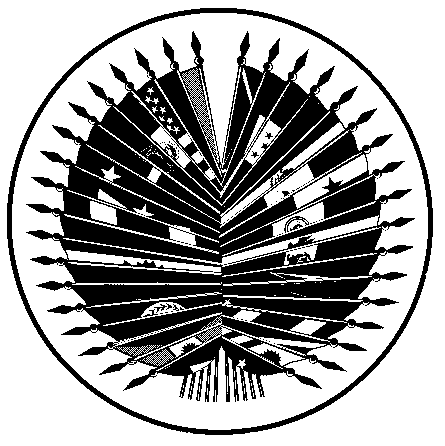 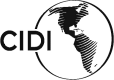 	CIDI/doc.315/21	27 avril 2021	Original: espagnolRAPPORT DU PRÉSIDENT DU GROUPE DE TRAVAIL DU CIDI CHARGÉ D’ÉLABORER LE PROJET DE CHARTE INTERAMÉRICAINE DES ENTREPRISES(Présenté lors de la réunion du CIDI du 27 avril 2021)Merci beaucoup, Monsieur le Président :Alors que je m’exprime pour la première fois au Conseil, au nom de ma délégation, permettez-moi de vous saluer cordialement, ainsi qu’aux distingués délégués présents à cette session, ainsi qu’à la Secrétaire Kim Osborne et le personnel du Secrétariat. Tout d’abord, je voudrais saluer le travail engagé de ma collègue Carolina Schlesinger, de la Mission de la Colombie, qui a été présidente du Groupe de travail et qui, après avoir complété avec succès sa nomination au Service extérieur, est retournée au siège.  À cet égard, je demande au Président et aux membres distingués de prendre note de ce fait, ainsi que de la demande de reconnaissance du Président du Groupe de travail, dans la délégation de la Colombie, dans l’abstrait. Depuis le dernier rapport présenté le 30 mars, nous tenons à souligner que, le 6 avril, une session du Groupe de travail a eu lieu pour reprendre les négociations article par article de la section préambulaire.Avant le début de la réunion, il a été convenu entre les délégations de mettre fin à la révision des paragraphes préambulaires avant de recevoir les commentaires des capitales sur le nouveau projet distribué par le président du groupe. Ceci est afin d’avoir un document plus concis et plus clair, en évitant la nécessité de corrections des articles précédemment révisés, en tenant compte également de la nécessité de se concentrer sur les sections du document qui permettent de guider correctement l’approche qu’on veut lui donner, afin d’atteindre une vision plus concrète de la section préambulaire.De cette façon, la Colombie a suggéré et cela a été accepté de revoir la version préambulaire pour la simplifier avec l’aide d’un petit groupe de travail informel, où, avec certaines délégations intéressées à en faire partie, il sera possible d’identifier les plus grandes coïncidences possibles, et donc de présenter à la plénière du Groupe de travail une proposition de version pour faciliter la négociation, par la suite. Dans ce contexte, le sous-groupe de travail informel, composé de la Présidente du Groupe de travail, Carolina Schlesinger, et des délégations du Costa Rica, de l’Argentine, du Canada, du Paraguay et du Mexique, s’est réuni le vendredi 9 avril pour effectuer un exercice d’analyse de la section préambulaire du document.Le 21 avril, le sous-groupe a poursuivi la révision de la section préambulaire afin de la comparer à une proposition présentée par la délégation du Mexique et à la matrice préambulaire. De cette façon, les paragraphes qui pourraient être supprimés en raison de leur traitement dans d’autres parties du texte ont été identifiés lors de l’exercice mentionné, ainsi que ceux qui pourraient être reformulés afin d’obtenir plus de clarté. En conclusion, il a été établi, à la demande des délégations présentes, que le Président rédigerait un document avec les correspondances identifiées lors des deux sessions informelles, lequel sera examiné par le sous-groupe et soumis ultérieurement aux autres délégations du groupe de travail dans son intégralité. La session respective du sous-groupe devrait avoir lieu vendredi prochain.D’autre part, nous tenons à remercier les délégations du Brésil, de l’Argentine, du Pérou et du Guatemala pour la section résolution et la délégation du Mexique pour leur proposition pour la section préambulaire. Conformément au calendrier préétabli, la prochaine session du Groupe de travail devrait avoir lieu le 4 mai.Merci beaucoup 